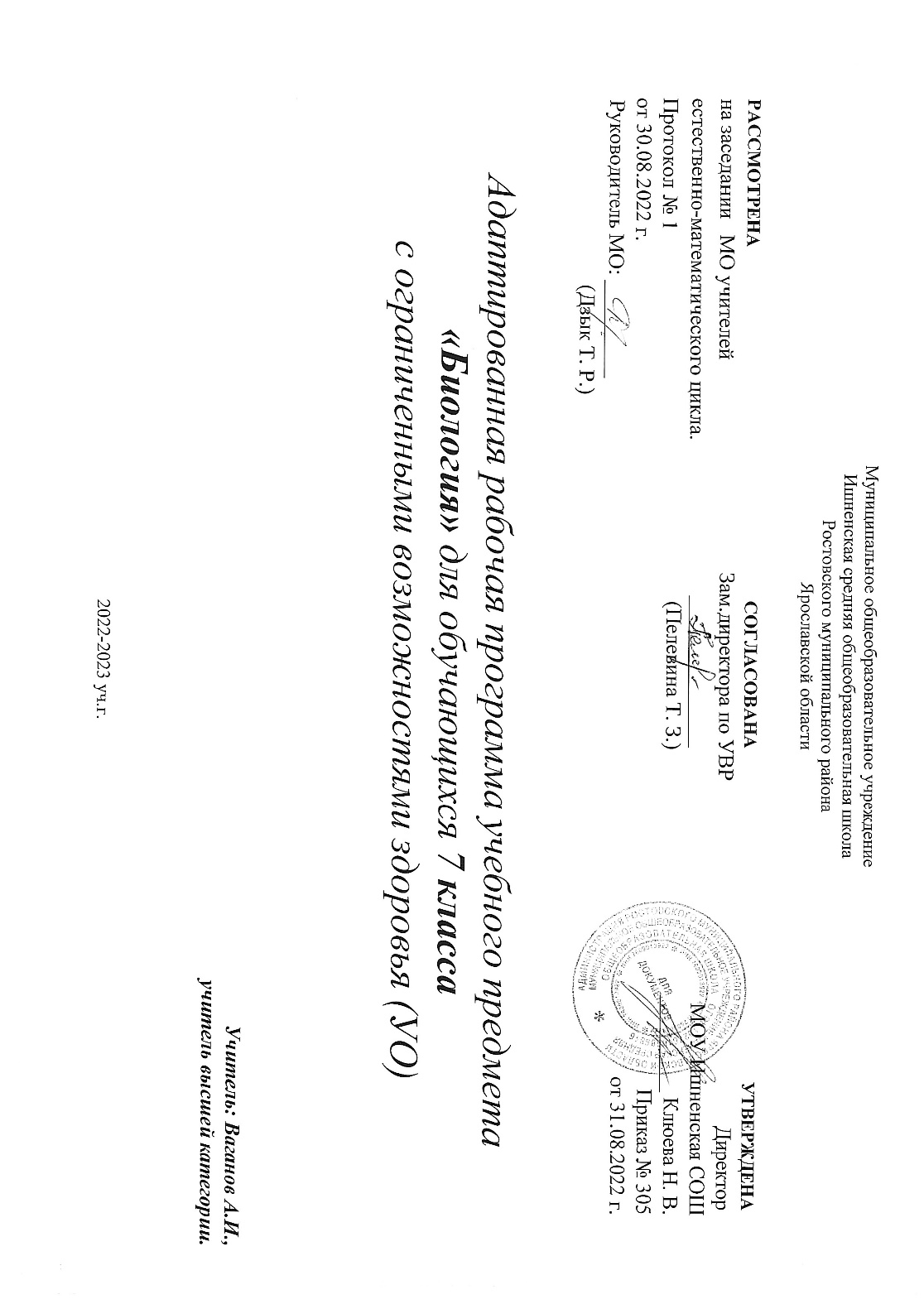 Пояснительная запискаАдаптированная  рабочая программа по  биологии составлена на основе программы для 5-9 классов специальных (коррекционных)  учреждений 8 вида: Сб. 1. – М.: Гуманит. Изд. Центр ВЛАДОС, 2000., стр.49-63. Под редакцией  Воронковой В.В.     На изучение биологии  в  7 классе отводится 2 часа в неделю, 68 часов – в год.   В  программе  растения объединены в группы по  виду семейств и классов. Такое структурирование материала оказалось более доступным для понимания детьми со сниженным интеллектом. В этот раздел включены практически значимые темы, такие, как «Уход за комнатными растениями», «Обработка почвы в саду и на учебно-опытном участке» и др.Программа 7 класса включает элементарные сведения о многообразии растений, грибов и бактерий; о строении и значении органов цветкового растения; об основных группах растений; о биологических особенностях, выращивании и использовании наиболее распространенных полевых, овощных, плодовых, ягодных, а так же декоративных растений. В данной программе предлагается изучение наиболее распространенных и большей частью уже известных обучающимся  однодольных и двудольных растений, лишь таких признаков  их сходства и различия, которые можно показать по цветным таблицам. Очень кратко сообщаются сведения о строении, разнообразии и значении грибов и бактерий. 
Календарно-тематический  планСодержание программы:Введение (2ч.)Тема 1:  Общее  знакомство  с  цветковыми  растениями (3ч)Многообразие растений. Значение растений и их охрана.Общее знакомство с цветковыми растениями.Общее понятие об органах цветкового растения (на примере растения, цветущего осенью): цветок, стебель, лист, корень.Тема 2: Цветение  и  плодоношение  (7ч.)Цветок. Строение цветка (пестик, тычинки, венчик лепестков). Понятие о соцветиях (зонтик, колос, корзинка). Опыление цветков. Образование плодов и семян. Плоды сухие и сочные. Распространение плодов и семян.Тема 3: Семена  растений  (5ч.)Семя растения. Строение семени (на примере фасоли и пшепм цы). Размножение семенами. Условия, необходимые для прорастания семян. Определение всхожести семян. Правила заделки семян в почву.Тема 4: Корни  и  корневые  системы (3ч.)Корень. Разнообразие корней. Корневые системы (стержневая и мочковатая). Корневые волоски. Значение корня в жизни растения. Видоизменения корней (корнеплод и корнеклубень).Тема 5: Лист (7ч.)Лист. Внешнее строение листа (листовая пластинка, черешок). Жилкование. Листья простые и сложные. Значение листьев в жизни растения — образование из воды и углекислого газа органических питательных веществ в листьях на свету. Испарение воды листьями, назначение этого явления. Листопад и его значение. Дыхание растений.                                                                                                                          Тема 6: Стебель (4ч.)Стебель. Строение стебля на примере липы. Значение стебля в жизни растения — доставка воды и минеральных веществ от коры к другим органам растения и органических веществ от листьев к корню и другим органам. Разнообразие стеблей.Тема 7: Растение  целостный организм (2ч.)      Растение — целостный организм (взаимосвязь всех органов и  растительного организма со средой обитания).Тема 8: Разнообразие  растения,  бактерий  и  грибов (5ч.)Многообразие растений, бактерий и грибов Бактерии. Общее понятие. Значение в природе и жизни человека.Грибы. Строение шляпочного гриба: плодовое тело, грибница. Грибы съедобные и ядовитые, их распознавание.Экскурсии в лес (лесопарк) для ознакомления с особенностями грибов и растений осенью и весной.Тема 9: Растения (9ч.)Мхи. Понятие о мхе как многолетнем растении. Места произрастания мхов. Торфяной мох и образование торфа.Папоротники. Многолетние травянистые растения. Места произрасрастания папоротника.  Голосеменные. Сосна и ель — хвойные деревья. Отличие их от лиственных деревьев.Сравнение сосны и ели. Особенности их размножения.Использование древесины хвойных и лиственных деревьев.Покрытосеменные или цветковые. Особенности строения (наличие цветков, плодов с семенами).Тема 10: Однодольные  и  двудольные растения (21ч.)Цветковые растенияДеление цветковых растений на однодольные (пшеница) и двудольные (фасоль). Характерные различия (строение семян, корневой системы, жилкование листа).Однодольные растения Злаки: пшеница, рожь, ячмень, овес, кукуруза. Особенности внешнего строения (корневая система, стебель, лист, соцветие). Ныращивание: посев, уход, уборка. Использование в народном хозяйстве. Преобладающая культура для данной местности.-Лилейные. Основные представители (лук, чеснок, лилия, тюльпан, ландыш). Общая характеристика (цветок, лист, луковица, корневище)'Лук, чеснок — многолетние овощные растения. Выращивание посев, уход, уборка. Использование человеком.Цветочно-декоративные растения открытого и закрытого грунта (хлорофитум, лилия, тюльпан).Бобовые. Горох (фасоль, соя — для южных районов). Бобы. Клевер, люпин — кормовые травы.-Розоцветные. Яблоня, груша, вишня, малина, шиповник, садовая земляника (персик, абрикос — для южных районов).Биологические особенности растений сада. Особенности paзмножения яблони, малины, земляники. Созревание плодов и ягод садовых растений, их уборка и использование.-Сложноцветные. Подсолнечник. Ноготки, бархатцы — однолетние цветочные растения. Маргаритка — двулетнее растение. Георгин — многолетнее растение.Особенности внешнего строения этих растений. Агротехника выращивания. Использование человеком.Основные требования к знаниям и умениям учащихся Учащиеся должны знать:названия некоторых бактерий, грибов, а также растений из их основных групп: мхов, папоротников, голосеменных и цветковых, строение и общие биологические особенности цветковых растений, разницу цветков и соцветий;некоторые биологические особенности, а также приемы возделывания наиболее распространенных сельскохозяйственных растений, особенно местных;разницу ядовитых и съедобных грибов; знать вред бактерий и способы предохраняться от заражения ими.Учащиеся должны уметь:отличать цветковые растения от других групп (мхов, папоротников, голосеменных); приводить примеры растений некоторых групп (бобовых, розоцветных, сложноцветных);различать органы у цветкового растения;различать однодольные и двудольные растения по строению  корней, листьев (жилкование), плодов и семян; приводить примеры однодольных и двудольных растений;выращивать некоторые цветочно-декоративные растения;различать грибы и растения.Календарно-тематическое планирование 7 класса ( VIII вида)№ темыНазвание темыКол-во часовВведение 2ч1Общее  знакомство  с  цветковыми  растениями3ч2Цветение  и  плодоношение  растений 7ч3Семена  растений 5ч4Корни  и  корневые  системы 3ч5Лист 7ч6Стебель 4ч7Растение – целостный организм 2ч8Многообразие  бактерий  и  грибов 5ч9Растения 9ч10Однодольные  и  двудольные  растения 21чИтого 68чДата Факт. дата№№ урока в темеТема урокаЛабораторные работы и опытыРезультат                     коррекционной направленностиД.з2.0911Введение -2чМногообразие  живой  природыУчащиеся должны различать деревья, кустарники, травы.Воспитывать бережное отношение к растительному миру.Стр.8-124.0922Значение  растений  и их  охранаУчащиеся должны различать деревья, кустарники, травы.Воспитывать бережное отношение к растительному миру.Стр.13-169.0931Общее  знакомство  с  цветковыми  растениями -3чВнешнее  строение  цветкового  растенияУчащиеся должны различать органы у цветкового растения (цветок, лист, стебель, корень).  Воспитывать бережное отношение к растительному миру. Стр.17-1911.0942Органы  цветкового  растения. Лаб.раб №1 «Органы цветкового растенияУчащиеся должны различать органы у цветкового растения (цветок, лист, стебель, корень).  Воспитывать бережное отношение к растительному миру. Стр.20-2116.0953Повторение по теме «Общее  знакомство с цветковыми растениями»Учащиеся должны различать органы у цветкового растения (цветок, лист, стебель, корень).  Воспитывать бережное отношение к растительному миру. Стр.2118.0961Цветение  и  плодоношение растений -7ч.Цветки  и  соцветияРазвитие устной речи при ответах на вопросы.Воспитывать ответственное отношение к выполнению порученного задания. Стр.22-2323.0972Строение цветка. Лаб.раб №2 «Строение цветка»Развитие устной речи при ответах на вопросы.Воспитывать ответственное отношение к выполнению порученного задания. стр.24-2725.0983Опыление  и  оплодотворение цветковРазвитие устной речи при ответах на вопросы.Воспитывать ответственное отношение к выполнению порученного задания. стр.28-3230.0994Разнообразие  плодов  и  семянРазвитие устной речи при ответах на вопросы.Воспитывать ответственное отношение к выполнению порученного задания. стр.32-342.10105Распространение плодов  и  семянРазвитие устной речи при ответах на вопросы.Воспитывать ответственное отношение к выполнению порученного задания. стр.35-397.10116Разнообразие растений нашей местностиРазвитие устной речи при ответах на вопросы.Воспитывать ответственное отношение к выполнению порученного задания. Доп. Материал.9.10127Повторение по  теме «цветение и плодоношение растений» Развитие устной речи при ответах на вопросы.Воспитывать ответственное отношение к выполнению порученного задания. Стр.4014.10131Семена  растений -5чСтроение  семени  с  двумя  семядолями.Лаб.раб №3 «Строение семени фасоли»Учащиеся должны уметь находить цветок у цветкового растения. Развитие зрительного восприятия при рассматривании макетов, коллекций.Воспитывать положительную мотивацию к учёбе. стр.42-4416.10142Строение  семени  с одной  семядолейЛаб.раб №4  «Строение семени пшеницы»Учащиеся должны уметь находить цветок у цветкового растения. Развитие зрительного восприятия при рассматривании макетов, коллекций.Воспитывать положительную мотивацию к учёбе. стр.45-4621.10153Условия необходимые  для  прорастания семянОпыт «Условия необходимые для прорастания семян»Учащиеся должны уметь находить цветок у цветкового растения. Развитие зрительного восприятия при рассматривании макетов, коллекций.Воспитывать положительную мотивацию к учёбе. Стр.47-4923.10164Всхожесть семянОпыт «Определение всхожести семян»Учащиеся должны уметь находить цветок у цветкового растения. Развитие зрительного восприятия при рассматривании макетов, коллекций.Воспитывать положительную мотивацию к учёбе. Стр.50-5328.10175Повторение по теме «Семена растений»Учащиеся должны уметь находить цветок у цветкового растения. Развитие зрительного восприятия при рассматривании макетов, коллекций.Воспитывать положительную мотивацию к учёбе. Стр.5430.10181Корни  и  корневые  системы -3чРазнообразие  и  значение  корнейУчащиеся должны различать органы у цветкового растения.  Воспитывать положительную мотивацию к учёбе. Стр.55-5911.11192Строение  корняУчащиеся должны различать органы у цветкового растения.  Воспитывать положительную мотивацию к учёбе. Стр.60-6313.11203Видоизменение  корнейУчащиеся должны различать органы у цветкового растения.  Воспитывать положительную мотивацию к учёбе. Стр.64-6518.11211Лист -7ч Внешнее  строение  листаРазвитие устной речи при ответах на вопросы. Стр.67-7020.11222Листья  простые  и  сложныеРазвитие устной речи при ответах на вопросы. Стр.71-7325.11233Значение  листьев  в  жизни  растенийОпыт «Дыхание растений»Развитие устной речи при ответах на вопросы. Стр.74-7727.11244Испарение  воды  листьямиРазвитие устной речи при ответах на вопросы. Стр78-802.12255Дыхание  растенийРазвитие устной речи при ответах на вопросы. Стр81-844.12266Листопад  и  его  значениеРазвитие устной речи при ответах на вопросы. Стр85-889.12277Повторение по темам «Лист»,  «Корень»Развитие устной речи при ответах на вопросы. Стр.66,8911.12281Стебель -4ч.Строение  и  значение  стебляРазвитие устной речи при ответах на вопросы.Стр.90-9416.12292Передвижение  в  стебле  воды  с  растворёнными  в  ней  веществамиОпыт «Передвижение воды и минеральных веществ по древесине»Развитие устной речи при ответах на вопросы.Стр.95-9818.12303Разнообразие  и  видоизменение  побеговРазвитие устной речи при ответах на вопросы.Стр.99-10323.12314Повторение по теме «Стебель»  Развитие устной речи при ответах на вопросы.Стр.10425.12321Растение – целостный  организм -2Взаимосвязи  органов  растенияРазвитие  мышления. Воспитывать ответственное отношение к выполнению задания.Стрю105-10613.01332Взаимосвязи  растения  с  окружающей  средойРазвитие  мышления. Воспитывать ответственное отношение к выполнению задания.Стр.107-11015.01341Многообразие  бактерий  и  грибов -5чБактерии,  их  разнообразие  и  размножениеРазвитие мышления при работе с карточками.Развитие зрительного восприятия при рассматривании иллюстраций, макетов, рисунковСтр.111-11320.01352Значение  бактерий  в  природе  и  жизни  человекаРазвитие мышления при работе с карточками.Развитие зрительного восприятия при рассматривании иллюстраций, макетов, рисунковСтр.114-11622.01363Грибы,  их  строениеРазвитие мышления при работе с карточками.Развитие зрительного восприятия при рассматривании иллюстраций, макетов, рисунковСтр.117-11927.01374Разнообразие  грибовРазвитие мышления при работе с карточками.Развитие зрительного восприятия при рассматривании иллюстраций, макетов, рисунковСтр.120-12229.01385Повторение по теме «Многообразие бактерий и грибов»Развитие мышления при работе с карточками.Развитие зрительного восприятия при рассматривании иллюстраций, макетов, рисунковСтр.1233.02391Растения -9чМхи.Учащиеся должны различать  грибы и растения.  Учащиеся должны приводить примеры мхов, папоротников, голосеменныхВоспитывать ответственное отношение к выполнению задания.Воспитывать бережное отношение к растительному миру. Стр.124-1265.02402Торфяной  мох  сфагнумУчащиеся должны различать  грибы и растения.  Учащиеся должны приводить примеры мхов, папоротников, голосеменныхВоспитывать ответственное отношение к выполнению задания.Воспитывать бережное отношение к растительному миру. Стр.127-12910.02413Папоротники Учащиеся должны различать  грибы и растения.  Учащиеся должны приводить примеры мхов, папоротников, голосеменныхВоспитывать ответственное отношение к выполнению задания.Воспитывать бережное отношение к растительному миру. Стр.130-13312.02424Голосеменные  растенияУчащиеся должны различать  грибы и растения.  Учащиеся должны приводить примеры мхов, папоротников, голосеменныхВоспитывать ответственное отношение к выполнению задания.Воспитывать бережное отношение к растительному миру. Стр.134-13717.02435Сосна  и  ель – хвойные  растенияУчащиеся должны различать  грибы и растения.  Учащиеся должны приводить примеры мхов, папоротников, голосеменныхВоспитывать ответственное отношение к выполнению задания.Воспитывать бережное отношение к растительному миру. Стр.138-14019.02446Использование древесины хвойных и лиственных деревьевУчащиеся должны различать  грибы и растения.  Учащиеся должны приводить примеры мхов, папоротников, голосеменныхВоспитывать ответственное отношение к выполнению задания.Воспитывать бережное отношение к растительному миру. Доп. Материал.24.02457Покрытосеменные  - это  цветковые растенияУчащиеся должны различать  грибы и растения.  Учащиеся должны приводить примеры мхов, папоротников, голосеменныхВоспитывать ответственное отношение к выполнению задания.Воспитывать бережное отношение к растительному миру. Стр.141-14326.02468Охрана лесаУчащиеся должны различать  грибы и растения.  Учащиеся должны приводить примеры мхов, папоротников, голосеменныхВоспитывать ответственное отношение к выполнению задания.Воспитывать бережное отношение к растительному миру. Стр.1443.03479Повторение по теме «Растения» Учащиеся должны различать  грибы и растения.  Учащиеся должны приводить примеры мхов, папоротников, голосеменныхВоспитывать ответственное отношение к выполнению задания.Воспитывать бережное отношение к растительному миру. Стр.1435.03481Однодольные  и  двудольные  растения -21чРазличия  однодольных  и  двудольных  растенийРазвитие памяти, внимания, речи, зрительного восприятия, мышления средствами биологии Учащиеся должны  уметь отличать цветковые растения от других групп. Уметь различать однодольные и двудольные растения по строению корней, листьев (жилкование), плодов и семян. Учащиеся должны уметь приводить примеры однодольных растений, двудольных Учащиеся должны уметь приводить примеры растений огорода растений сложноцветных Развитие памяти, внимания, речи, зрительного восприятия, мышления средствами биологии сада Развитие памяти, внимания, речи, зрительного восприятия, мышления средствами биологии.Привитие навыков, способствующих сохранению здоровья Воспитывать любовь к растениям. Воспитывать положительную мотивацию к труду садовода Воспитывать трудолюбие Воспитывать ответственное отношение к выполнению порученного задания.Стр.145-14710.03492Однодольные растения. Семейство ЗлакиРазвитие памяти, внимания, речи, зрительного восприятия, мышления средствами биологии Учащиеся должны  уметь отличать цветковые растения от других групп. Уметь различать однодольные и двудольные растения по строению корней, листьев (жилкование), плодов и семян. Учащиеся должны уметь приводить примеры однодольных растений, двудольных Учащиеся должны уметь приводить примеры растений огорода растений сложноцветных Развитие памяти, внимания, речи, зрительного восприятия, мышления средствами биологии сада Развитие памяти, внимания, речи, зрительного восприятия, мышления средствами биологии.Привитие навыков, способствующих сохранению здоровья Воспитывать любовь к растениям. Воспитывать положительную мотивацию к труду садовода Воспитывать трудолюбие Воспитывать ответственное отношение к выполнению порученного задания.Стр.148-15012.03503Зерновые хлебные злаки – пшеница,  рожь,  ячменьРазвитие памяти, внимания, речи, зрительного восприятия, мышления средствами биологии Учащиеся должны  уметь отличать цветковые растения от других групп. Уметь различать однодольные и двудольные растения по строению корней, листьев (жилкование), плодов и семян. Учащиеся должны уметь приводить примеры однодольных растений, двудольных Учащиеся должны уметь приводить примеры растений огорода растений сложноцветных Развитие памяти, внимания, речи, зрительного восприятия, мышления средствами биологии сада Развитие памяти, внимания, речи, зрительного восприятия, мышления средствами биологии.Привитие навыков, способствующих сохранению здоровья Воспитывать любовь к растениям. Воспитывать положительную мотивацию к труду садовода Воспитывать трудолюбие Воспитывать ответственное отношение к выполнению порученного задания.Стр.151-15317.03514Зерновые  злаки – овёс,  кукуруза.Развитие памяти, внимания, речи, зрительного восприятия, мышления средствами биологии Учащиеся должны  уметь отличать цветковые растения от других групп. Уметь различать однодольные и двудольные растения по строению корней, листьев (жилкование), плодов и семян. Учащиеся должны уметь приводить примеры однодольных растений, двудольных Учащиеся должны уметь приводить примеры растений огорода растений сложноцветных Развитие памяти, внимания, речи, зрительного восприятия, мышления средствами биологии сада Развитие памяти, внимания, речи, зрительного восприятия, мышления средствами биологии.Привитие навыков, способствующих сохранению здоровья Воспитывать любовь к растениям. Воспитывать положительную мотивацию к труду садовода Воспитывать трудолюбие Воспитывать ответственное отношение к выполнению порученного задания.Стр.154-15519.03525Однодольные  растения. Семейство ЛилейныеРазвитие памяти, внимания, речи, зрительного восприятия, мышления средствами биологии Учащиеся должны  уметь отличать цветковые растения от других групп. Уметь различать однодольные и двудольные растения по строению корней, листьев (жилкование), плодов и семян. Учащиеся должны уметь приводить примеры однодольных растений, двудольных Учащиеся должны уметь приводить примеры растений огорода растений сложноцветных Развитие памяти, внимания, речи, зрительного восприятия, мышления средствами биологии сада Развитие памяти, внимания, речи, зрительного восприятия, мышления средствами биологии.Привитие навыков, способствующих сохранению здоровья Воспитывать любовь к растениям. Воспитывать положительную мотивацию к труду садовода Воспитывать трудолюбие Воспитывать ответственное отношение к выполнению порученного задания.Стр.156-15831.03536Лук  и  чеснок – пищевые  лилейные растенияРазвитие памяти, внимания, речи, зрительного восприятия, мышления средствами биологии Учащиеся должны  уметь отличать цветковые растения от других групп. Уметь различать однодольные и двудольные растения по строению корней, листьев (жилкование), плодов и семян. Учащиеся должны уметь приводить примеры однодольных растений, двудольных Учащиеся должны уметь приводить примеры растений огорода растений сложноцветных Развитие памяти, внимания, речи, зрительного восприятия, мышления средствами биологии сада Развитие памяти, внимания, речи, зрительного восприятия, мышления средствами биологии.Привитие навыков, способствующих сохранению здоровья Воспитывать любовь к растениям. Воспитывать положительную мотивацию к труду садовода Воспитывать трудолюбие Воспитывать ответственное отношение к выполнению порученного задания.Стр.159-1622.04547Строение  луковицыЛаб.раб №5 «строение  луковицы»Развитие памяти, внимания, речи, зрительного восприятия, мышления средствами биологии Учащиеся должны  уметь отличать цветковые растения от других групп. Уметь различать однодольные и двудольные растения по строению корней, листьев (жилкование), плодов и семян. Учащиеся должны уметь приводить примеры однодольных растений, двудольных Учащиеся должны уметь приводить примеры растений огорода растений сложноцветных Развитие памяти, внимания, речи, зрительного восприятия, мышления средствами биологии сада Развитие памяти, внимания, речи, зрительного восприятия, мышления средствами биологии.Привитие навыков, способствующих сохранению здоровья Воспитывать любовь к растениям. Воспитывать положительную мотивацию к труду садовода Воспитывать трудолюбие Воспитывать ответственное отношение к выполнению порученного задания.Стр.1637.04558Двудольные  растения. Семейство ПаслёновыеРазвитие памяти, внимания, речи, зрительного восприятия, мышления средствами биологии Учащиеся должны  уметь отличать цветковые растения от других групп. Уметь различать однодольные и двудольные растения по строению корней, листьев (жилкование), плодов и семян. Учащиеся должны уметь приводить примеры однодольных растений, двудольных Учащиеся должны уметь приводить примеры растений огорода растений сложноцветных Развитие памяти, внимания, речи, зрительного восприятия, мышления средствами биологии сада Развитие памяти, внимания, речи, зрительного восприятия, мышления средствами биологии.Привитие навыков, способствующих сохранению здоровья Воспитывать любовь к растениям. Воспитывать положительную мотивацию к труду садовода Воспитывать трудолюбие Воспитывать ответственное отношение к выполнению порученного задания.Стр.164-1669.04569Картофель – пищевое паслёновое растениеРазвитие памяти, внимания, речи, зрительного восприятия, мышления средствами биологии Учащиеся должны  уметь отличать цветковые растения от других групп. Уметь различать однодольные и двудольные растения по строению корней, листьев (жилкование), плодов и семян. Учащиеся должны уметь приводить примеры однодольных растений, двудольных Учащиеся должны уметь приводить примеры растений огорода растений сложноцветных Развитие памяти, внимания, речи, зрительного восприятия, мышления средствами биологии сада Развитие памяти, внимания, речи, зрительного восприятия, мышления средствами биологии.Привитие навыков, способствующих сохранению здоровья Воспитывать любовь к растениям. Воспитывать положительную мотивацию к труду садовода Воспитывать трудолюбие Воспитывать ответственное отношение к выполнению порученного задания.Стр.167-16914.045710Строение клубня картофеляЛаб.раб №6 «Строение клубня картофеля»Развитие памяти, внимания, речи, зрительного восприятия, мышления средствами биологии Учащиеся должны  уметь отличать цветковые растения от других групп. Уметь различать однодольные и двудольные растения по строению корней, листьев (жилкование), плодов и семян. Учащиеся должны уметь приводить примеры однодольных растений, двудольных Учащиеся должны уметь приводить примеры растений огорода растений сложноцветных Развитие памяти, внимания, речи, зрительного восприятия, мышления средствами биологии сада Развитие памяти, внимания, речи, зрительного восприятия, мышления средствами биологии.Привитие навыков, способствующих сохранению здоровья Воспитывать любовь к растениям. Воспитывать положительную мотивацию к труду садовода Воспитывать трудолюбие Воспитывать ответственное отношение к выполнению порученного задания.Стр.170-17116.045811Двудольные растения. Семейство Бобовые.Развитие памяти, внимания, речи, зрительного восприятия, мышления средствами биологии Учащиеся должны  уметь отличать цветковые растения от других групп. Уметь различать однодольные и двудольные растения по строению корней, листьев (жилкование), плодов и семян. Учащиеся должны уметь приводить примеры однодольных растений, двудольных Учащиеся должны уметь приводить примеры растений огорода растений сложноцветных Развитие памяти, внимания, речи, зрительного восприятия, мышления средствами биологии сада Развитие памяти, внимания, речи, зрительного восприятия, мышления средствами биологии.Привитие навыков, способствующих сохранению здоровья Воспитывать любовь к растениям. Воспитывать положительную мотивацию к труду садовода Воспитывать трудолюбие Воспитывать ответственное отношение к выполнению порученного задания.Стр.171-17321.045912Кормовые бобовые растенияРазвитие памяти, внимания, речи, зрительного восприятия, мышления средствами биологии Учащиеся должны  уметь отличать цветковые растения от других групп. Уметь различать однодольные и двудольные растения по строению корней, листьев (жилкование), плодов и семян. Учащиеся должны уметь приводить примеры однодольных растений, двудольных Учащиеся должны уметь приводить примеры растений огорода растений сложноцветных Развитие памяти, внимания, речи, зрительного восприятия, мышления средствами биологии сада Развитие памяти, внимания, речи, зрительного восприятия, мышления средствами биологии.Привитие навыков, способствующих сохранению здоровья Воспитывать любовь к растениям. Воспитывать положительную мотивацию к труду садовода Воспитывать трудолюбие Воспитывать ответственное отношение к выполнению порученного задания.Стр.174-17523.046013Двудольные растения. Семейство РозоцветныеРазвитие памяти, внимания, речи, зрительного восприятия, мышления средствами биологии Учащиеся должны  уметь отличать цветковые растения от других групп. Уметь различать однодольные и двудольные растения по строению корней, листьев (жилкование), плодов и семян. Учащиеся должны уметь приводить примеры однодольных растений, двудольных Учащиеся должны уметь приводить примеры растений огорода растений сложноцветных Развитие памяти, внимания, речи, зрительного восприятия, мышления средствами биологии сада Развитие памяти, внимания, речи, зрительного восприятия, мышления средствами биологии.Привитие навыков, способствующих сохранению здоровья Воспитывать любовь к растениям. Воспитывать положительную мотивацию к труду садовода Воспитывать трудолюбие Воспитывать ответственное отношение к выполнению порученного задания.Стр.176-17828.046114Биологические  особенности  растений  сада – яблони,  малины,  земляникиРазвитие памяти, внимания, речи, зрительного восприятия, мышления средствами биологии Учащиеся должны  уметь отличать цветковые растения от других групп. Уметь различать однодольные и двудольные растения по строению корней, листьев (жилкование), плодов и семян. Учащиеся должны уметь приводить примеры однодольных растений, двудольных Учащиеся должны уметь приводить примеры растений огорода растений сложноцветных Развитие памяти, внимания, речи, зрительного восприятия, мышления средствами биологии сада Развитие памяти, внимания, речи, зрительного восприятия, мышления средствами биологии.Привитие навыков, способствующих сохранению здоровья Воспитывать любовь к растениям. Воспитывать положительную мотивацию к труду садовода Воспитывать трудолюбие Воспитывать ответственное отношение к выполнению порученного задания.Стр.179-18330.046215Уход  за  садовыми  растениями.  Сбор  урожая  плодов  и  ягодРазвитие памяти, внимания, речи, зрительного восприятия, мышления средствами биологии Учащиеся должны  уметь отличать цветковые растения от других групп. Уметь различать однодольные и двудольные растения по строению корней, листьев (жилкование), плодов и семян. Учащиеся должны уметь приводить примеры однодольных растений, двудольных Учащиеся должны уметь приводить примеры растений огорода растений сложноцветных Развитие памяти, внимания, речи, зрительного восприятия, мышления средствами биологии сада Развитие памяти, внимания, речи, зрительного восприятия, мышления средствами биологии.Привитие навыков, способствующих сохранению здоровья Воспитывать любовь к растениям. Воспитывать положительную мотивацию к труду садовода Воспитывать трудолюбие Воспитывать ответственное отношение к выполнению порученного задания.Стр.183-1655.056316Двудольные  растения.  Семейство  СложноцветныеРазвитие памяти, внимания, речи, зрительного восприятия, мышления средствами биологии Учащиеся должны  уметь отличать цветковые растения от других групп. Уметь различать однодольные и двудольные растения по строению корней, листьев (жилкование), плодов и семян. Учащиеся должны уметь приводить примеры однодольных растений, двудольных Учащиеся должны уметь приводить примеры растений огорода растений сложноцветных Развитие памяти, внимания, речи, зрительного восприятия, мышления средствами биологии сада Развитие памяти, внимания, речи, зрительного восприятия, мышления средствами биологии.Привитие навыков, способствующих сохранению здоровья Воспитывать любовь к растениям. Воспитывать положительную мотивацию к труду садовода Воспитывать трудолюбие Воспитывать ответственное отношение к выполнению порученного задания.Стр.186-1887.056417Подсолнечник – важное  пищевое  сложноцветное  растениеРазвитие памяти, внимания, речи, зрительного восприятия, мышления средствами биологии Учащиеся должны  уметь отличать цветковые растения от других групп. Уметь различать однодольные и двудольные растения по строению корней, листьев (жилкование), плодов и семян. Учащиеся должны уметь приводить примеры однодольных растений, двудольных Учащиеся должны уметь приводить примеры растений огорода растений сложноцветных Развитие памяти, внимания, речи, зрительного восприятия, мышления средствами биологии сада Развитие памяти, внимания, речи, зрительного восприятия, мышления средствами биологии.Привитие навыков, способствующих сохранению здоровья Воспитывать любовь к растениям. Воспитывать положительную мотивацию к труду садовода Воспитывать трудолюбие Воспитывать ответственное отношение к выполнению порученного задания.Стр.189-19212.056518Однолетние, двулетние, многолетние  растенияРазвитие памяти, внимания, речи, зрительного восприятия, мышления средствами биологии Учащиеся должны  уметь отличать цветковые растения от других групп. Уметь различать однодольные и двудольные растения по строению корней, листьев (жилкование), плодов и семян. Учащиеся должны уметь приводить примеры однодольных растений, двудольных Учащиеся должны уметь приводить примеры растений огорода растений сложноцветных Развитие памяти, внимания, речи, зрительного восприятия, мышления средствами биологии сада Развитие памяти, внимания, речи, зрительного восприятия, мышления средствами биологии.Привитие навыков, способствующих сохранению здоровья Воспитывать любовь к растениям. Воспитывать положительную мотивацию к труду садовода Воспитывать трудолюбие Воспитывать ответственное отношение к выполнению порученного задания.Доп. материал14.056619Выращивание  комнатных  растенийПр.раб «Пересадка комнатных растений»Развитие памяти, внимания, речи, зрительного восприятия, мышления средствами биологии Учащиеся должны  уметь отличать цветковые растения от других групп. Уметь различать однодольные и двудольные растения по строению корней, листьев (жилкование), плодов и семян. Учащиеся должны уметь приводить примеры однодольных растений, двудольных Учащиеся должны уметь приводить примеры растений огорода растений сложноцветных Развитие памяти, внимания, речи, зрительного восприятия, мышления средствами биологии сада Развитие памяти, внимания, речи, зрительного восприятия, мышления средствами биологии.Привитие навыков, способствующих сохранению здоровья Воспитывать любовь к растениям. Воспитывать положительную мотивацию к труду садовода Воспитывать трудолюбие Воспитывать ответственное отношение к выполнению порученного задания.Стр.193-19719.056720Повторение по теме «Однодольные и двудольные растения» Развитие памяти, внимания, речи, зрительного восприятия, мышления средствами биологии Учащиеся должны  уметь отличать цветковые растения от других групп. Уметь различать однодольные и двудольные растения по строению корней, листьев (жилкование), плодов и семян. Учащиеся должны уметь приводить примеры однодольных растений, двудольных Учащиеся должны уметь приводить примеры растений огорода растений сложноцветных Развитие памяти, внимания, речи, зрительного восприятия, мышления средствами биологии сада Развитие памяти, внимания, речи, зрительного восприятия, мышления средствами биологии.Привитие навыков, способствующих сохранению здоровья Воспитывать любовь к растениям. Воспитывать положительную мотивацию к труду садовода Воспитывать трудолюбие Воспитывать ответственное отношение к выполнению порученного задания.карточки21.056821Итоговый урок 